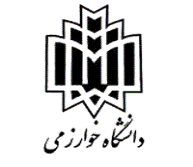 شیوه نامه انتخاب اساتید سرآمد آموزشی دانشگاه خوارزمیپیرو دستورالعمل نحوه اعطای پایه های تشویقی به اعضای هیات علمی دانشگاه  (موضوع نامه 192781/15 مورخ 12/07/1401 وزیر محترم علوم تحقیقات و فناوری) و  مصوبه  هیات امنای دانشگاه خوارزمی مورخ 21/12/1401، شیوه نامه انتخاب سرآمدان آموزشی (سند شماره 2211 وزارت علوم)  دستورالعمل انتخاب سرآمدان آموزشی اعضای هیات علمی دانشگاه خوارزمی به شرح ذیل می باشد. ضوابط  انتخاب استاد سرآمدآموزشی دانشگاه خوارزمی:1-همه اعضای هیات علمی  شاغل و تمام وقت با مرتبه (مربی، استادیار، دانشیار و استاد) با وضعیت استخدامی(پیمانی، رسمی آزمایشی و رسمی قطعی) با  دست کم 3 سال سابقه خدمت مي توانند در فرايند انتخاب استاد سرآمد آموزشی شرکت نمايند مشروط به اینکه در دو سال تحصیلی پیش  از ارزیابی  ، نمره ارزشیابی تدریس ایشان از متوسط نمره ارزشیابی دانشکده/ پژوهشکده بیشتر بالاتر باشد.  (گزارش 740 و نیز گزارش 2020)تبصره1: اگر عضو هیات علمی از امتیاز ذخیره برای دریافت پایه استحقاقی استفاده کرده باشد نیز امکان انتخاب شدن بعنوان استاد سرآمد آموزشی را دارد.2- اعضاي هيأت علمي معرفي شده بايد بالاترین مجموع امتیاز را در بین سایر همکاران دانشکده خود دارا باشند.تبصره1 : اعضای هیات علمی که در دانشکده ای  غیر از دانشکده محل خدمت خود مسئولیت اجرایی دارند با اساتید دانشکده محل خدمت خود مقایسه می شوند و درخواست خود را از آن دانشکده می بایست ارسال نمایند. تبصره2:در خصوص اعضای هیات علمی که امتیاز برابر دارند، میزان سابقه خدمت آموزشی ( تاریخ استخدام بعنوان عضو هیات علمی در دانشگاه خوارزمی) و پژوهشی  و خدمات برجسته ملاک عمل خواهد بود.3-به ازای هر 30 عضو شاغل در هر دانشکده/پژوهشکده دانشگاه،  سرآمد آموزشی با رعایت  ضوابط مقرر در این شیوه نامه، به یک عضو واجد شرایط اعطا می شود.4-در دانشکده ها یا پژوهشکده های دارای کمتر از 30 عضو، بصورت تجمیعی  یک عضو واجد شرایط با توجه به نمرات انتخاب می شود. 5- فعالیتهای اعضای هیات علمی در بازه زمانی اول مهر  سال قبل  الی 31 شهریور سال قبل ملاک ارزیابی فعلی است. 6- حداکثر تعداد پایه های تشویقی از محل سرآمدی آموزشی برای هر عضو هیات علمی، 3 پایه در طول سنوات خدمت است.7- انتخاب و معرفی سرآمدان آموزشی توسط کمیته ای متشکل از اعضای زیر که در ذیل شورای آموزشی موسسه تشکیل می شود انجام می گیرد:رئیس دانشگاه( رئیس کمیته)معاون آموزشی و تحصیلات تکمیلی(دبیر کمیته)معاون فرهنگیمعاون پژوهشی و فناوریسه نفر از رؤسا یا معاونان آموزشی و تحصیلات تکمیلی یا مدیران گروه دانشکده ها و پژهشکده ها به انتخاب رئیس دانشگاه حسب ارتباط موضوعیدو نفر از اعضای هیئت علمی صاحبنظر و با سابقه و ترجیحا از بین سرآمدان آموزشی أدوار گذشته به انتخاب رئیس دانشگاه8-سرآمدان آموزشی دانشگاه در اردیبهشت ماه هر سال در هفته سرآمدان آموزشی مورد تقدیر قرار می گیرند.9- اعتبار لازم برای تقدیر و تشویق سرآمدان اموزشی دانشگاه می بایست در بودجه دانشگاه لحاظ شود(ماده 13 شیوه نامه انتخاب سرمدان آموزشی  به شماره سند2211)10- به ازای هر 300 نفر عضو هیات علمی دانشگاه یک نفر بعنوان سرآمد آموزشی کشوری  از بین افراد دارای بالاترین امتیاز سرآمد آموزشی دانشگاه در آن سال، حداکثر تا 15 بهمن ماه هر سال طی نامه ای به معاون آموزشی وزارت علوم برای بررسی جهت انتخاب بعنوان سرآمد آموزشی کشوری معرفی می شود. تبصره : در سال اول اجرای این شیوه نامه، اساتید منتخب برای سرآمد آموزشی کشوری باید تا آخر فرودین ماه 1402  به همراه کلیه مستندات به وزارت علوم معرفی شوند (موضوع بخش نامه 381904/21 مورخ 21/12/1401)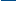 بفرم انتخاب استاد سرآمد آموزشی دانشگاه خوارزمیفرم انتخاب استاد سرآمد آموزشی دانشگاه خوارزمیفرم انتخاب استاد سرآمد آموزشی دانشگاه خوارزمیفرم انتخاب استاد سرآمد آموزشی دانشگاه خوارزمیفرم انتخاب استاد سرآمد آموزشی دانشگاه خوارزمیفرم انتخاب استاد سرآمد آموزشی دانشگاه خوارزمیفرم انتخاب استاد سرآمد آموزشی دانشگاه خوارزمیفرم انتخاب استاد سرآمد آموزشی دانشگاه خوارزمیفرم انتخاب استاد سرآمد آموزشی دانشگاه خوارزمیفرم انتخاب استاد سرآمد آموزشی دانشگاه خوارزمیفرم انتخاب استاد سرآمد آموزشی دانشگاه خوارزمیفرم انتخاب استاد سرآمد آموزشی دانشگاه خوارزمینام و نام خانوادگي:                                    وضعیت استخدام :                             مرتبه علمی          سال استخدام بعنوان عضو هیات علمی در دانشگاه: .....................             گروه آموزشي:................                     دانشکده.: .............تعداد اعضای هیات علمی تمام وقت دانشکده :...............                                     متقاضی دریافت چندمین پایه تشویقی سرآمد آموزشی: ........نام و نام خانوادگي:                                    وضعیت استخدام :                             مرتبه علمی          سال استخدام بعنوان عضو هیات علمی در دانشگاه: .....................             گروه آموزشي:................                     دانشکده.: .............تعداد اعضای هیات علمی تمام وقت دانشکده :...............                                     متقاضی دریافت چندمین پایه تشویقی سرآمد آموزشی: ........نام و نام خانوادگي:                                    وضعیت استخدام :                             مرتبه علمی          سال استخدام بعنوان عضو هیات علمی در دانشگاه: .....................             گروه آموزشي:................                     دانشکده.: .............تعداد اعضای هیات علمی تمام وقت دانشکده :...............                                     متقاضی دریافت چندمین پایه تشویقی سرآمد آموزشی: ........نام و نام خانوادگي:                                    وضعیت استخدام :                             مرتبه علمی          سال استخدام بعنوان عضو هیات علمی در دانشگاه: .....................             گروه آموزشي:................                     دانشکده.: .............تعداد اعضای هیات علمی تمام وقت دانشکده :...............                                     متقاضی دریافت چندمین پایه تشویقی سرآمد آموزشی: ........نام و نام خانوادگي:                                    وضعیت استخدام :                             مرتبه علمی          سال استخدام بعنوان عضو هیات علمی در دانشگاه: .....................             گروه آموزشي:................                     دانشکده.: .............تعداد اعضای هیات علمی تمام وقت دانشکده :...............                                     متقاضی دریافت چندمین پایه تشویقی سرآمد آموزشی: ........نام و نام خانوادگي:                                    وضعیت استخدام :                             مرتبه علمی          سال استخدام بعنوان عضو هیات علمی در دانشگاه: .....................             گروه آموزشي:................                     دانشکده.: .............تعداد اعضای هیات علمی تمام وقت دانشکده :...............                                     متقاضی دریافت چندمین پایه تشویقی سرآمد آموزشی: ........نام و نام خانوادگي:                                    وضعیت استخدام :                             مرتبه علمی          سال استخدام بعنوان عضو هیات علمی در دانشگاه: .....................             گروه آموزشي:................                     دانشکده.: .............تعداد اعضای هیات علمی تمام وقت دانشکده :...............                                     متقاضی دریافت چندمین پایه تشویقی سرآمد آموزشی: ........نام و نام خانوادگي:                                    وضعیت استخدام :                             مرتبه علمی          سال استخدام بعنوان عضو هیات علمی در دانشگاه: .....................             گروه آموزشي:................                     دانشکده.: .............تعداد اعضای هیات علمی تمام وقت دانشکده :...............                                     متقاضی دریافت چندمین پایه تشویقی سرآمد آموزشی: ........نام و نام خانوادگي:                                    وضعیت استخدام :                             مرتبه علمی          سال استخدام بعنوان عضو هیات علمی در دانشگاه: .....................             گروه آموزشي:................                     دانشکده.: .............تعداد اعضای هیات علمی تمام وقت دانشکده :...............                                     متقاضی دریافت چندمین پایه تشویقی سرآمد آموزشی: ........نام و نام خانوادگي:                                    وضعیت استخدام :                             مرتبه علمی          سال استخدام بعنوان عضو هیات علمی در دانشگاه: .....................             گروه آموزشي:................                     دانشکده.: .............تعداد اعضای هیات علمی تمام وقت دانشکده :...............                                     متقاضی دریافت چندمین پایه تشویقی سرآمد آموزشی: ........نام و نام خانوادگي:                                    وضعیت استخدام :                             مرتبه علمی          سال استخدام بعنوان عضو هیات علمی در دانشگاه: .....................             گروه آموزشي:................                     دانشکده.: .............تعداد اعضای هیات علمی تمام وقت دانشکده :...............                                     متقاضی دریافت چندمین پایه تشویقی سرآمد آموزشی: ........نام و نام خانوادگي:                                    وضعیت استخدام :                             مرتبه علمی          سال استخدام بعنوان عضو هیات علمی در دانشگاه: .....................             گروه آموزشي:................                     دانشکده.: .............تعداد اعضای هیات علمی تمام وقت دانشکده :...............                                     متقاضی دریافت چندمین پایه تشویقی سرآمد آموزشی: ........ویژگیردیفملاک ارزیابیشاخص های ملاک ارزیابیامتیاز در هر واحدحداقل امتیاز لازمحداکثر امتیاز خود ارزيابي ارزيابي گروهارزيابي شوراي دانشکدهتوضیحاتتوضیحاتفعالیت آموزشی(100 امتیاز)1کیفیت و پویایی تدریس در دوره تحصیلات تکمیلی در دسترس بودن استاد برای راهنمایی دانشجویان تحصیلات تکمیلی و نیز  پروژه / طرح نهایی مقطع کارشناسی31525فعالیت آموزشی(100 امتیاز)1کیفیت و پویایی تدریس در دوره تحصیلات تکمیلیپاسخ به‌موقع به طرح‌های پیشنهادی دانشجویان و مطالعه به موقع پایان‌نامه‌ها / رساله‌های دانشجویی و  پژوه / طرح نهایی مقطع کارشناسی31525فعالیت آموزشی(100 امتیاز)1کیفیت و پویایی تدریس در دوره تحصیلات تکمیلیحضور در جلسات پیش دفاع و دفاع31525فعالیت آموزشی(100 امتیاز)1کیفیت و پویایی تدریس در دوره تحصیلات تکمیلیراهنمایی دانشجویان خارجی- دفاع شده (گزارش 804 برای نیمسال مورد ارزیابی)(گزارش 804)  باید وضعیت را هم "دفاع شده" انتخاب کنید در بازه زمانی مورد ارزیابی لیست دانشجویان خارجی را هم از  گزارش 216 برای کل دانشکده اخذ نمایید  و بررسی کنید آیا دانشجو اتباع بوده یا خیر1 نمره به ازای هر دانشجوی کارشناسی ارشد و 3 نمره به ازای هر دانشجوی دکتری1525فعالیت آموزشی(100 امتیاز)1کیفیت و پویایی تدریس در دوره تحصیلات تکمیلیمشاوره دانشجویان  خارجی- دفاع شده (مطابق گزازش 804)0.5 نمره به ازای هر دانشجوی کارشناسی ارشد و 1 نمره به ازای هر دانشجوی دکتری1525فعالیت آموزشی(100 امتیاز)1کیفیت و پویایی تدریس در دوره تحصیلات تکمیلیتدریس در کلاسهای دارای  اتباع خارجی – گزارش 216 و گزارش126 لیست اسامی دانشجویان کلاس استاد3 نمره به ازای هر کلاس تحصیلات تکمیلی تا سقف 9 نمره 1525فعالیت آموزشی(100 امتیاز)1کیفیت و پویایی تدریس در دوره تحصیلات تکمیلینمرات ارزشیابی دانشجویان ارشد (مطابق گزارش  2020گلستان)معدل نمره ارزشیابی دوره   تحصیلات تکمیلی دربازه زمانی دو نیمسال مورد ارزیابی تقسیم بر 2البته اگر عضو هیات عملی ترم تابستانی هم داشته تقسیم بر 3 می شود1525فعالیت آموزشی(100 امتیاز)1کیفیت و پویایی تدریس در دوره تحصیلات تکمیلیتدريس در دوره کارشناسي ارشد و دکتریبه ازای هر درس غیر تکراری در هر نیمسال1 نمره1525فعالیت آموزشی(100 امتیاز)2کیفیت و پویایی تدریس در دوره کارشناسیتدریس مطالب اصلی درس توسط خود استاد و مسئولیت پذیری آموزشی15 نمره2035فعالیت آموزشی(100 امتیاز)2کیفیت و پویایی تدریس در دوره کارشناسیتدريس در دوره کارشناسيبه ازای هر درس غیر تکراری در هر نیمسال1 نمره2035فعالیت آموزشی(100 امتیاز)2کیفیت و پویایی تدریس در دوره کارشناسیتدریس در کلاسهای دارای  اتباع خارجی 3 نمره به ازای هر کلاس کارشناسی تا سقف 12 نمره2035فعالیت آموزشی(100 امتیاز)2کیفیت و پویایی تدریس در دوره کارشناسینمره ارزشیابی دانشجویان کارشناسی(مطابق گزارش 2020 گلستان)معدل نمره ارزشیابی دوره   کارشناسی دربازه زمانی دو نیمسال مورد ارزیابی تقسیم بر 2البته اگر عضو هیات عملی ترم تابستانی هم داشته تقسیم بر 3 می شود2035فعالیت آموزشی(100 امتیاز)3رعایت مقررات آموزشی و شئون معلمیتکمیل بودن برنامه حضور هفتگی استاد در هر نیم سال  در سیستم گلستان میانگین امتیازکاربرگ 1-2برای دو نیمسال ضربدر عدد 301520فعالیت آموزشی(100 امتیاز)3رعایت مقررات آموزشی و شئون معلمیحضور مرتب در جلسات گروهمیانگین امتیازکاربرگ 1-2برای دو نیمسال ضربدر عدد 301520فعالیت آموزشی(100 امتیاز)3رعایت مقررات آموزشی و شئون معلمیارائه طرح درس در ابتدای هر نیم‌سال( حداکثر تا دوهفته پس از شروع ترم ) با ذکر منبع  درس و نحوه ارزیابی درس و بارگزاری در پروفایل عضو هیات علمی در وب سایت دانشگاه  میانگین امتیازکاربرگ 1-2برای دو نیمسال ضربدر عدد 301520فعالیت آموزشی(100 امتیاز)3رعایت مقررات آموزشی و شئون معلمیتشکیل بموقع کلاس (عدم تأخیر درتشکیل و عدم تعجیل در اتمام کلاس)میانگین امتیازکاربرگ 1-2برای دو نیمسال ضربدر عدد 301520فعالیت آموزشی(100 امتیاز)3رعایت مقررات آموزشی و شئون معلمیجبران کلاس‌های تشکیل نشده، تا قبل از شروع امتحاناتمیانگین امتیازکاربرگ 1-2برای دو نیمسال ضربدر عدد 301520فعالیت آموزشی(100 امتیاز)3رعایت مقررات آموزشی و شئون معلمیثبت حضور و غیاب دانشجویان  در سیستم گلستان توسط مدرس کلاس بصورت هر دو هفته یکبار(گزارش 1930 یا 1970)میانگین امتیازکاربرگ 1-2برای دو نیمسال ضربدر عدد 301520فعالیت آموزشی(100 امتیاز)3رعایت مقررات آموزشی و شئون معلمیحضور در برگزاری جلسه امتحانمیانگین امتیازکاربرگ 1-2برای دو نیمسال ضربدر عدد 301520فعالیت آموزشی(100 امتیاز)3رعایت مقررات آموزشی و شئون معلمیاعلام به‌موقع نمرات طبق برنامه زمان‌بندی دانشگاه گزارش 196)- ستون تاخیر روزمیانگین امتیازکاربرگ 1-2برای دو نیمسال ضربدر عدد 301520فعالیت آموزشی(100 امتیاز)3رعایت مقررات آموزشی و شئون معلمیپاسخگویی به اعتراضات دانشجویان در خصوص نمرات در سامانه گلستان  (گزارش 487 سیستم گلستان)میانگین امتیازکاربرگ 1-2برای دو نیمسال ضربدر عدد 301520فعالیت آموزشی(100 امتیاز)3رعایت مقررات آموزشی و شئون معلمیدارا بودن حسن خلق و تعامل و رفتار منصفانه در محیط کار با همکاران، دانشجویان و کارکنان و ایجاد فضای احترام متقابلمیانگین امتیازکاربرگ 1-2برای دو نیمسال ضربدر عدد 301520فعالیت آموزشی(100 امتیاز)3رعایت مقررات آموزشی و شئون معلمیپایبندی به قوانین و مقررات دانشگاهمیانگین امتیازکاربرگ 1-2برای دو نیمسال ضربدر عدد 301520فعالیت آموزشی(100 امتیاز)3رعایت مقررات آموزشی و شئون معلمیرعایت موازین اخلاقی نبست به همکاران، دانشجویان و کارکنانمیانگین امتیازکاربرگ 1-2برای دو نیمسال ضربدر عدد 301520فعالیت آموزشی(100 امتیاز)3رعایت مقررات آموزشی و شئون معلمیتشویق و ترغب دانشجویان در امر تحصیل و ارزیابی منصفانه فعالیتهای ایشانمیانگین امتیازکاربرگ 1-2برای دو نیمسال ضربدر عدد 301520فعالیت آموزشی(100 امتیاز)4استفاده از فناوریهای آموزشی مکمل در تدریساستفاده از روش های وابزارهای نوین تدریس در کلاس (نظیر فیلم آموزشی، بسته آموزشی و..) 5 نمره برای هر مورد به تشخیص گروه آموزشی مربوطه -20فعالیت آموزشی(100 امتیاز)4استفاده از فناوریهای آموزشی مکمل در تدریستهيه  و توليد نرم  افزارهاي  آموزشي و کمک آموزشینظر گروه آموزشیهر مورد 5 نمره -20فعالیت آموزشی(100 امتیاز)4استفاده از فناوریهای آموزشی مکمل در تدریسايجاد وبگاه  فعال آموزشي و ارائه خدمات برخط و  روزآمد آموزشي  10 نمره20فعالیت آموزش پژوهی(100 امتیاز)5تولیدات آموزشیمقاله  در حوزه" آموزش" منتشره در مجلات(در ردیف  های ذیل اطلاعات مربوطه لازم است تکمیل شود)نظر گروه آموزشی و معاون پژوهشی دانشکدهدر نشریات علمی پژوهشی مورد تایید وزارت علوم به ازای هر مقاله تا 5 امتیاز(در مجلات Q1تا 5، Q2 تا 4،Q3 تا 3، Q4 تا 2 و فاقدQ تا 1 امتیاز)در سایر نشریات تا 1 امتیاز(احتساب ضریب تعداد نفرات براساس آیین نامه ارتقا است)-25فعالیت آموزش پژوهی(100 امتیاز)5تولیدات آموزشیعنوان مقالهنام نویسندگانعنوان مجله و سال انتشاررتبه مجله در ISC در سال مورد نظرنمره با احتساب تعداد نفراتفعالیت آموزش پژوهی(100 امتیاز)5تولیدات آموزشیفعالیت آموزش پژوهی(100 امتیاز)5تولیدات آموزشیفعالیت آموزش پژوهی(100 امتیاز)5تولیدات آموزشیفعالیت آموزش پژوهی(100 امتیاز)5تولیدات آموزشیفعالیت آموزش پژوهی(100 امتیاز)5تولیدات آموزشیارائه مقاله در حوزه" آموزش" در کنفرانسهای معتبر ISC مورد تایید گروه آموزشیتا 1 امتیاز به ازای هر مقاله کامل منتشرهفعالیت آموزش پژوهی(100 امتیاز)5تولیدات آموزشیارائه مقاله در حوزه" آموزش" در کنفرانسهای معتبر ISC مورد تایید گروه آموزشیتا 0.5 امتیاز به ازای هر خلاصه مقالهفعالیت آموزش پژوهی(100 امتیاز)5تولیدات آموزشیارائه مقاله در حوزه" آموزش" در کنفرانسهای معتبر ISC مورد تایید گروه آموزشیسخنرانی بعنوان سخنران ویژه تا 3 امتیاز(حتی اگر فاقد مقاله یا خلاصه مقاله باشد)فعالیت آموزش پژوهی(100 امتیاز)6تصنیف و تالیف وترجمه کتب درسیکتب آموزشی منتشره به عنوان منبع درس دانشجویان – کتاب باید در سال مورد بررسی منتشر شده باشد   (قید نام دانشگاه خوارزمی در پشت جلد کتاب الزامی است و سهم نویسنده براساس جدول تعداد نویسندگان در آیین نامه ارتقا حساب می شود)*صرفا کتب درسی منتشر شده توسط انتشارات دانشگاه، سازمان سمت، و مرکز نشر کتب دانشگاهی  باشند در انتخاب سرآمدان آموزشی کشوری امتیاز دارند. همچنین کتب آموزشی جزو منابع درسی معرفی شده در سرفصل برنامه درسی مصوب وزارت علوم تصنیف تا 35 امتیازتالیف تا 20 امتیازترجمه تا 10 امتیاز-35فعالیت آموزش پژوهی(100 امتیاز)6تصنیف و تالیف وترجمه کتب درسیفصلی از یک کتاب آموزشی منتشره در سال مورد بررسی  (قید نام دانشگاه خوارزمی در پشت جلد کتاب الزامی است و سهم نویسنده براساس جدول تعداد نویسندگان در آیین نامه ارتقا حساب می شود)*صرفا کتب درسی منتشر شده توسط انتشارات دانشگاه، سازمان سمت، و مرکز نشر کتب دانشگاهی  باشند در انتخاب سرآمدان آموزشی کشوری امتیاز دارندهمچنین کتب آموزشی جزو منابع درسی معرفی شده در سرفصل برنامه درسی مصوب وزارت علوم تا 4  امتیاز  -35فعالیت آموزش پژوهی(100 امتیاز)6تصنیف و تالیف وترجمه کتب درسیتجدید چاپ کتاب  در حوزه "آموزشی"(قید نام دانشگاه خوارزمی در پشت جلد کتاب الزامی است و سهم نویسنده براساس جدول تعداد نویسندگان در آیین نامه ارتقا حساب می شود)*صرفا کتب درسی منتشر شده توسط انتشارات دانشگاه، سازمان سمت، و مرکز نشر کتب دانشگاهی  باشند در انتخاب سرآمدان آموزشی کشوری امتیاز دارندهمچنین کتب آموزشی جزو منابع درسی معرفی شده در سرفصل برنامه درسی مصوب وزارت علوم1 نمره به ازای هر بار تجدید چاپ صورت گرفته در سال  مورد بررسی -35فعالیت آموزش پژوهی(100 امتیاز)7طراحی برنامه درسیبروز رسانی سرفصل  برنامه درسی رشته های نیازمند بازنگریصرفا رشته های بروز رسانی شده مصوب وزارت علوم در انتخاب سرآمدان آموزشی کشوری امتیاز دارندبه ازای هر سرفصل به روز شده ارسالی برای دفتر برنامه ریزی و توسعه آموزشی دانشگاه  4 نمره(سهم مجری90%، سهم همکاران 50%)-25فعالیت آموزش پژوهی(100 امتیاز)7طراحی برنامه درسیبروز رسانی سرفصل  برنامه درسی رشته های نیازمند بازنگریصرفا رشته های بروز رسانی شده مصوب وزارت علوم در انتخاب سرآمدان آموزشی کشوری امتیاز دارندبه ازای هر سرفصل بروز شده مصوب وزارت علوم در سال تصویب 8 نمره (سهم مجری90%، سهم همکاران 50%)-25فعالیت آموزش پژوهی(100 امتیاز)7طراحی برنامه درسیتدوین سرفصل برنامه درسی جدید (شامل میان رشته ای ها، رشته گرایشهاي معطوف به فناوري و نظیر آن)صرفا رشته های  تدوین شده مصوب وزارت علوم در انتخاب سرآمدان آموزشی کشوری امتیاز دارندبه ازای هر سرفصل جدید تدوین شده ارسالی برای دفتر برنامه ریزی و توسعه آموزشی دانشگاه 20 نمره(سهم مجری90%، سهم همکاران 50%) در صورت میان رشته ای بودن  امتیاز با ضریب 1.2 برابر حساب می شودفعالیت آموزش پژوهی(100 امتیاز)7طراحی برنامه درسیتدوین سرفصل برنامه درسی جدید (شامل میان رشته ای ها، رشته گرایشهاي معطوف به فناوري و نظیر آن)صرفا رشته های  تدوین شده مصوب وزارت علوم در انتخاب سرآمدان آموزشی کشوری امتیاز دارندبه ازای هر سرفصل جدید تدوین شده مصوب وزارت علوم در سال تصویب 25 نمره (سهم مجری90%، سهم همکاران 50%) در صورت میان رشته ای بودن  امتیاز با ضریب 1.2 برابر حساب می شودفعالیت آموزش پژوهی(100 امتیاز)8حضور در دوره های آموزشی سرآمد آموزشیبه روز نمودن توانایی آموزشی خود و شرکت در دوره های توانمندسازی و بروزرسانی آموزشی(نظیر شرکت در دوره های آموزش مستمر حرفه ای و تخصصی نظیر مربیگری، مهارت تدریس و دوره های صلاحیت مدرسی دانشگاه تربیت مدرس، نظیر آن)تایید گروه آموزشی مربوطه2 نمره به ازای هر مدرک/گواهی معتبر داخلی  اخذ شده در هر نیمسال-15فعالیت آموزش پژوهی(100 امتیاز)8حضور در دوره های آموزشی سرآمد آموزشیبه روز نمودن توانایی آموزشی خود و شرکت در دوره های توانمندسازی و بروزرسانی آموزشی(نظیر شرکت در دوره های آموزش مستمر حرفه ای و تخصصی نظیر مربیگری، مهارت تدریس و دوره های صلاحیت مدرسی دانشگاه تربیت مدرس، نظیر آن)5 نمره به ازای هر مدرک/گواهی معتبر بین المللی اخذ شده در هر نیمسال-15فعالیت آموزش پژوهی(100 امتیاز)8حضور در دوره های آموزشی سرآمد آموزشیبه روز نمودن توانایی آموزشی خود و شرکت در دوره های توانمندسازی و بروزرسانی آموزشی(نظیر شرکت در دوره های آموزش مستمر حرفه ای و تخصصی نظیر مربیگری، مهارت تدریس و دوره های صلاحیت مدرسی دانشگاه تربیت مدرس، نظیر آن)1 نمره به ازای تمدید مدرک داخلی -15فعالیت آموزش پژوهی(100 امتیاز)8حضور در دوره های آموزشی سرآمد آموزشیبه روز نمودن توانایی آموزشی خود و شرکت در دوره های توانمندسازی و بروزرسانی آموزشی(نظیر شرکت در دوره های آموزش مستمر حرفه ای و تخصصی نظیر مربیگری، مهارت تدریس و دوره های صلاحیت مدرسی دانشگاه تربیت مدرس، نظیر آن)3 نمره به ازای تمدید مدرک بین المللی-15فعالیت آموزش پژوهی(100 امتیاز)8حضور در دوره های آموزشی سرآمد آموزشیبه روز نمودن توانایی آموزشی خود و شرکت در دوره های توانمندسازی و بروزرسانی آموزشی(نظیر شرکت در دوره های آموزش مستمر حرفه ای و تخصصی نظیر مربیگری، مهارت تدریس و دوره های صلاحیت مدرسی دانشگاه تربیت مدرس، نظیر آن)با تایید گروه آموزشی مربوطه2 نمره به ازای هر مدرک/گواهی معتبر داخلی  اخذ شده در هر نیمسال-15فعالیت آموزش پژوهی(100 امتیاز)8حضور در دوره های آموزشی سرآمد آموزشیبه روز نمودن توانایی آموزشی خود و شرکت در دوره های توانمندسازی و بروزرسانی آموزشی(نظیر شرکت در دوره های آموزش مستمر حرفه ای و تخصصی نظیر مربیگری، مهارت تدریس و دوره های صلاحیت مدرسی دانشگاه تربیت مدرس، نظیر آن)1 نمره به ازای هر 1 ساعت دوره دانش افزایی  تا سقف 10 نمره-15فعالیت آموزش پژوهی(100 امتیاز)8حضور در دوره های آموزشی سرآمد آموزشیعضویت در مجامع علمی  و حرفه ای2 نمره به ازای عضویت در مجامع داخلی-15فعالیت آموزش پژوهی(100 امتیاز)8حضور در دوره های آموزشی سرآمد آموزشیعضویت در مجامع علمی  و حرفه ای5 نمره به ازای عضویت در مجامع بین المللی-15فعالیت فرهنگی و اخلاق حرفه ای (100 امتیاز)9حضور فعال در دانشگاه و مشارکت در انجام فعالیتهای اجرایی مرتبط با آموزشحضور تمام وقت  مطابق کابرگ1-4 ارتقا15 نمره1530فعالیت فرهنگی و اخلاق حرفه ای (100 امتیاز)9حضور فعال در دانشگاه و مشارکت در انجام فعالیتهای اجرایی مرتبط با آموزشمشارکت در برگزاری کارگروه های حوزه معاونت آموزشی دانشگاهبا نامه معاونت آموزشی یا مدیران حوزه آموزش دانشگاه5 نمره به ازای مشارکت فعال در هر کارگروه  1530فعالیت فرهنگی و اخلاق حرفه ای (100 امتیاز)9حضور فعال در دانشگاه و مشارکت در انجام فعالیتهای اجرایی مرتبط با آموزشتدریس دروس عملی صرفا آزمایشگاهی یا تربیت بدنیبه ازی هر درس 3 نمره 1530فعالیت فرهنگی و اخلاق حرفه ای (100 امتیاز)9حضور فعال در دانشگاه و مشارکت در انجام فعالیتهای اجرایی مرتبط با آموزشتدریس بیشتر از واحد موظف تدریس (صرفا در دانشکده هایی که دروس مازاد دارند به تشخیص و تایید دانشکده) – گزارش 801- واحد معادل درس پس از كسر موظفيبراساس نظرمعاونت آموزشی دانشکده0.25 نمره به ازای هر واحد بیشتر از واحد موظف تا سقف 4 واحد مازاد1530فعالیت فرهنگی و اخلاق حرفه ای (100 امتیاز)9حضور فعال در دانشگاه و مشارکت در انجام فعالیتهای اجرایی مرتبط با آموزشداشتن پست های اجرایی در حوزه آموزش دانشکده / دانشگاه (شامل مدیرگروه، معاون آموزشی دانشکده، مدیر آموزش دانشگاه، مدیر تحصیلات تکمیلی دانشگاه، مدیر برنامه ریزی و توسعه آموزشی دانشگاه، مدیر مرکز آموزش های آزاد و مجازی دانشگاه ، مدیر امور بین الملل،  و  معاون آموزشی دانشگاه)5 نمره به ازای هر نیمسال  برای مسئولیت های درون دانشکده ای که دانشجوی خارجی ندارند6 نمره  به ازای هر نیمسال برای دانشکده های دارای دانشجوی بین الملل 1530فعالیت فرهنگی و اخلاق حرفه ای (100 امتیاز)9حضور فعال در دانشگاه و مشارکت در انجام فعالیتهای اجرایی مرتبط با آموزشداشتن پست های اجرایی در حوزه آموزش دانشکده / دانشگاه (شامل مدیرگروه، معاون آموزشی دانشکده، مدیر آموزش دانشگاه، مدیر تحصیلات تکمیلی دانشگاه، مدیر برنامه ریزی و توسعه آموزشی دانشگاه، مدیر مرکز آموزش های آزاد و مجازی دانشگاه ، مدیر امور بین الملل،  و  معاون آموزشی دانشگاه)7 نمره به ازای هر نیمسال برای پست های ستادی آموزش در دانشگاه/ وزارت علوم1530فعالیت فرهنگی و اخلاق حرفه ای (100 امتیاز)9ایجاد  یا برگزاری دوره های آموزشی فوق برنامه (کوتاه مدت و بلند مدت) داخلی (بصورت حضوری یا مجازی) در دانشگاه خوارزمی برای اساتید  یا  دانشجویانبا تاییدیه مرکز آموزش های آزاد دانشگاه و معاونت آموزشی دانشگاهتا3 نمره  به ازای هر دوره1530فعالیت فرهنگی و اخلاق حرفه ای (100 امتیاز)9ایجاد ظرفیت فعال در جذب عایدی مالی برای دانشگاه (شامل همه  فعالیتهای آموزشی منجر به ارائه خدماتی به جامعه  که از درآمدهای آن بالاسری و یا (اعتبار جذب شده تجهیزاتی) به دانشگاه پرداخت می شودبا تایید معانت مالی اداری دانشگاه یا مدیریت مالی دانشگاهبه ازای هر 20 میلیون تومان خالص عایدی (درآمد منهای هزینه های مربوطه)  برای دانشگاه 1 امتیاز1530فعالیت فرهنگی و اخلاق حرفه ای (100 امتیاز)9راه اندازی آزمایشگاه آموزشینظر دانشکده5 نمره به ازای هر آزمایشگاه1530فعالیت فرهنگی و اخلاق حرفه ای (100 امتیاز)9انجام اقدام موثر در کسب "مجوز راه اندازی" رشته های جدید در دانشکدهنظر دانشکده2 نمره به ازای هر رشته1530فعالیت فرهنگی و اخلاق حرفه ای (100 امتیاز)9ایجاد  یا برگزاری کارگاه های  آموزشی بین المللی (بصورت حضوری یا مجازی) در دانشگاه خوارزمی    با تاییدیه  معاونت آموزشی دانشگاه / یا مدیر امور بین الملل دانشگاه4 نمره به ازای هر کارگاهتا سقف 12 امتیاز 1530فعالیت فرهنگی و اخلاق حرفه ای (100 امتیاز)9ایجاد  یا برگزاری کارگاه های  آموزشی داخلی ارائه سخنرانی/ مدرسه فصلی (بصورت حضوری یا مجازی) در دانشگاه خوارزمی  معاونت آموزشی دانشکده2 نمره به ازای هر ارائه کارگاه/سخنرانی تا سقف 8 امتیاز 5 نمره برای هر مدرسه فصلی1530فعالیت فرهنگی و اخلاق حرفه ای (100 امتیاز)9ایجاد  یا برگزاری دوره های آموزشی (کوتاه مدت و بلند مدت) بین المللی (بصورت حضوری یا مجازی) در دانشگاه خوارزمی با تاییدیه مرکز آموزش های آزاد دانشگاه/یا مدیریت امور بین الملل دانشگاهتا7 نمره  به ازای هر دوره تا سقف 28 امتیاز 1530فعالیت فرهنگی و اخلاق حرفه ای (100 امتیاز)9کسب مجوز قطعی راه اندازی و برگزاری دوره های  مشترک تحصیلی بین المللی و تدریس در این دوره ها به نام دانشگاه خوارزمی   - Double degree  ( دارای مجوز از سوی وزارت علوم )  با ارائه تاییدیه معاونت آموزشی دانشگاه  و مدیریت امور بین الملل15 نمره  برای کسب مجوزقطعی، 10 نمره  به ازای راه اندازی هر دوره 1530فعالیت فرهنگی و اخلاق حرفه ای (100 امتیاز)9کسب مجوز قطعی راه اندازی و برگزاری دوره های  مشترک تحصیلی بین المللی و تدریس در این دوره ها به نام دانشگاه خوارزمی   - Double degree  ( دارای مجوز از سوی وزارت علوم )  3نمره به ازای تدریس در هرکلاس این نوع دوره ها تا سقف 12 امتیاز1530فعالیت فرهنگی و اخلاق حرفه ای (100 امتیاز)9تدریس به زبانهای خارجی (به غیر از رشته های زبان خارجه) در کلاسهای دارای دانشجوی بین الملل3 نمره به ازای هر درس1530فعالیت فرهنگی و اخلاق حرفه ای (100 امتیاز)9به ازای هر امتیاز  ذخیره اخذ شده در ترفیع سالانه از بخش فعالیتهای آموزشی1 نمره 1530فعالیت فرهنگی و اخلاق حرفه ای (100 امتیاز)10فعالیت اجرایی موثر در امور آموزش عالیمشارکت در طراحی سوالات آزمون های معتبر(نظیر آزمونهای کنکور سازمان سنجش، المپیادها)گروه آموزشی2 امتیاز به ازای هر مورد-10فعالیت فرهنگی و اخلاق حرفه ای (100 امتیاز)10فعالیت اجرایی موثر در امور آموزش عالیکمک به سایر دانشگاه ها برای راه اندازی رشته های جدید (در قالب طرح تعاون) یا استاد وابسته سایر دانشگاه هاگروه آموزشی و معاونت آموزشی 2 امتیاز به ازای هر مورد در هر سال تا زمان خاتمه تفاهم نامه یا قرارداد مربوطه-10فعالیت فرهنگی و اخلاق حرفه ای (100 امتیاز)10فعالیت اجرایی موثر در امور آموزش عالیسایر فعالیتهای اجرایی موثر در امور آموزش عالیباتایید دانشکده به ازای هر مورد تا سقف 2 نمره و حداکثر 6 نمره-10فعالیت فرهنگی و اخلاق حرفه ای (100 امتیاز)11اشتهار به ارزشهای دینی و اخلاقیاشتهار به ارزشهای دینی و اخلاقیمجموع نظرات رئیس و معاونین و مشاورفرهنکی دانشکده1530فعالیت فرهنگی و اخلاق حرفه ای (100 امتیاز)12مشارکت موثر در فعالیتهای فرهنگی و اجتماعی مرتبط با برگزاری پرنشاط کلاس درسطراحی و اجرای مسابقات، جشنواره های آموزشی و نظایر آننظر گروه آموزشی3 نمره به ازای هر مورد-30فعالیت فرهنگی و اخلاق حرفه ای (100 امتیاز)12مشارکت موثر در فعالیتهای فرهنگی و اجتماعی مرتبط با برگزاری پرنشاط کلاس درسارتقای توان اشتغال پذیری دانشجویان از طریق ارائه دروس مهارتی و کاربردی با برگزاری کارگاه های  پرورش تفکر خلاق و نوآوري و ارتقا دهنده مهارتهاي کارآفرینانۀ دانشجویان و نظیر آن نامه مدیر کارآفرینی دانشگاه 1 نمره به ازای هر مورد-30فعالیت فرهنگی و اخلاق حرفه ای (100 امتیاز)12مشارکت موثر در فعالیتهای فرهنگی و اجتماعی مرتبط با برگزاری پرنشاط کلاس درسآماده سازي دانشجویان جهت مسابقات معتبر دانشجویی داخلی و خارجی (تدریس نظري و عملی، مربیگري)نامه معاون دانشجویی یا معاون فرهنگی دانشگاه5 نمره به ازای هر مسابقه-30فعالیت فرهنگی و اخلاق حرفه ای (100 امتیاز)12مشارکت موثر در فعالیتهای فرهنگی و اجتماعی مرتبط با برگزاری پرنشاط کلاس درسآماده سازي دانشجویان جهت مسابقات معتبر دانشجویی داخلی و خارجی (تدریس نظري و عملی، مربیگري)در صورت کسب جایزه/ مقام استانی یا بین دانشگاهی توسط دانشجویان تا 10-30فعالیت فرهنگی و اخلاق حرفه ای (100 امتیاز)12مشارکت موثر در فعالیتهای فرهنگی و اجتماعی مرتبط با برگزاری پرنشاط کلاس درسآماده سازي دانشجویان جهت مسابقات معتبر دانشجویی داخلی و خارجی (تدریس نظري و عملی، مربیگري)در صورت کسب جایزه/ مقام کشوری/ملی  توسط دانشجویان تا15 -30فعالیت فرهنگی و اخلاق حرفه ای (100 امتیاز)12مشارکت موثر در فعالیتهای فرهنگی و اجتماعی مرتبط با برگزاری پرنشاط کلاس درسآماده سازي دانشجویان جهت مسابقات معتبر دانشجویی داخلی و خارجی (تدریس نظري و عملی، مربیگري)در صورت کسب جایزه/ مقام بین المللی  توسط دانشجویان تا30 نمره -30فعالیت فرهنگی و اخلاق حرفه ای (100 امتیاز)12مشارکت موثر در فعالیتهای فرهنگی و اجتماعی مرتبط با برگزاری پرنشاط کلاس درسسایر مشارکت های موثر در فعالیتهای فرهنگی و اجتماعی مرتبط با برگزاری پرنشاط کلاس درسباتایید دانشکده به ازای هر مورد تا سقف 2 نمره و حداکثر  10نمره-30فعالیت شاگرد پروری13مشارکت موثر در تربیت دانش آموختگان برجسته علمی مشارکت موثر در تربیت دانش آموختگان برجسته علمی -30فعالیت شاگرد پروری14مشارکت موثر در سمت استاد راهنمای آموزشی (مطابق مقررات آموزشی یکپارچه)مشارکت موثر در سمت استاد راهنمای آموزشی (مطابق مقررات آموزشی یکپارچه)-20فعالیت شاگرد پروری15مشارکت موثر بعنوان استاد همراه نخبگان و استعدادهای درخشان(صرفا برای موارد همکاری با بنیاد ملی نخبگان و با تایید بنیاد ملی نخبگان استان)مشارکت موثر بعنوان استاد همراه نخبگان و استعدادهای درخشان(صرفا برای موارد همکاری با بنیاد ملی نخبگان و با تایید بنیاد ملی نخبگان استان)-20فعالیت شاگرد پروری16مشارکت در تحقق دانشگاه تمدان ساز مبتنی بر حکمت و داناییحداکثر نمره این بخش 30 نمره استنظریه  پردازی در علم مختلف در 3 سال اخیرحداکثر امتیاز در واحد فعالیت 5 -حداکثر امتیاز کل 15فعالیت شاگرد پروری16مشارکت در تحقق دانشگاه تمدان ساز مبتنی بر حکمت و داناییحداکثر نمره این بخش 30 نمره استمشارکت در فعالیتهای مرتبط با مسئولیت اجتماعی موسسه مرتبط با  نیازهای کشور در حوزه آموزشی در سال تحصیلی 1400-1401حداکثر امتیاز در واحد فعالیت 2-حداکثر امتیاز کل 6فعالیت شاگرد پروری16مشارکت در تحقق دانشگاه تمدان ساز مبتنی بر حکمت و داناییحداکثر نمره این بخش 30 نمره استمشارکت در فعالیتهای خیریه و عام المنفعه موسسه در حوزه آموزشی در سال تحصیلی 1400-1401حداکثر امتیاز در واحد فعالیت 2-حداکثر امتیاز کل4 فعالیت شاگرد پروری16مشارکت در تحقق دانشگاه تمدان ساز مبتنی بر حکمت و داناییحداکثر نمره این بخش 30 نمره استهمکاری علمی با نهادهای آموزشی و فرهنگی داخلی (همچون آموزشی و پرورش،  وزارت بهداشت و درمان  و آموزش پزشکی، حوزه های علمیه) در حوزه آموزشی در سال تحصیلی 1400-1401حداکثر امتیاز در واحد فعالیت 2-حداکثر امتیاز کل4 فعالیت شاگرد پروری16مشارکت در تحقق دانشگاه تمدان ساز مبتنی بر حکمت و داناییحداکثر نمره این بخش 30 نمره استنقش در مرجعیت علمی موسسه و کشور در سطح بین المللی در سال تحصیلی 1400-1401 (نظیر در معرض عموم قرار دادن محتوای آموزشی مطابق دانشگاه های در تراز جهانی، داشتن کرسی تدریس در دانشگاه های معتبر جهان، تدریس در شعب/پردیس بین الملل دانشگاه و نظیر آن)حداکثر امتیاز در واحد فعالیت 10-حداکثر امتیاز کل10 فعالیت شاگرد پروری16مشارکت در تحقق دانشگاه تمدان ساز مبتنی بر حکمت و داناییحداکثر نمره این بخش 30 نمره استمشارکت در آگاهی بخشی نسبت به دستاوردهای علمی و فناوری کشور به ویژه به دانشجویان (راویان پیشرفت) در سال تحصیلی 1400-1401اثرگذاری رسانه‌ای از بعد آموزشی  (حضور در برنامه‌های تخصصی مرتبط در شبکه‌های  صدا و سیما، مصاحبه های تلویزیونی و رادیویی، تهیه مطالب آموزشی برای جراید مجلات و سایت های علمی)حداکثر امتیاز در واحد فعالیت2 (0.5 نمره به ازای هر ساعت برنامه رسانه ای)-حداکثر امتیاز کل 6فعالیت شاگرد پروری16مشارکت در تحقق دانشگاه تمدان ساز مبتنی بر حکمت و داناییحداکثر نمره این بخش 30 نمره استمشارکت در طراحی، تدوین و تحقق نظام گسترش  فعالیتهای جمعی همچون اردوهای جهادی، و جمعی دانشجویی با ماموریت فرهنگی  و فکری مشخص(یادگیری حین عمل) در سال تحصیلی 1400-1401حداکثر امتیاز در واحد فعالیت 5-حداکثر امتیاز کل 5